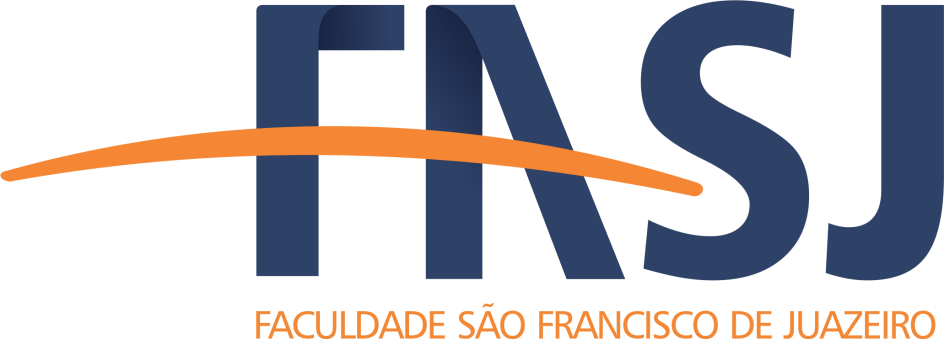 MANUAL DO ALUNODIRIGENTESDiretora: Profª Letícia Lima Nogueira CoelhoSecretária Acadêmica: Fernanda Leite de AraújoCOORDENADORES DE CURSOS:FISIOTERAPIA – Profa. Bruna Angela AntonelliADMINISTRAÇÃO – Prof. Fábio FeitosaCIÊNCIAS CONTÁBEIS – Prof. Sivaldo TorresCOMUNICACÃO SOCIAL – Profa. Teresa LeonelENFERMAGEM – Profa. Carolina Pena ForteENGENHARIA CIVIL – Prof. Suzana Vieira RabeloPEDAGOGIA – Profa. Maria Conceição Araújo CarneiroGESTÃO DE RECURSOS HUMANOS – Prof. Sivaldo TorresGESTÃO PÚBLICA – Prof. Fábio FeitosaOBJETIVO DO MANUAL O presente manual é um instrumento de informação ao aluno das normas acadêmicas e do funcionamento da FASJ. Trata-se de um resumo dos principais pontos que regem a nossa faculdade, portanto, não tem o objetivo de substituir o Regimento da Instituição aprovado pelo Ministério da Educação. Assim sendo, quando surgir qualquer dúvida, o acadêmico deverá consultar o Regimento da Faculdade que se encontra na Biblioteca e no site da Instituição. Tenha sempre consigo o Manual Acadêmico, utilizando-o para consultas e anotações. APRESENTAÇÃO DA FASJA FASJ é uma instituição de Ensino Superior privada, autorizada a funcionar conforme parecer CES/CNE nº 1.610/2005, de 24/08/2005, Portaria Ministerial n.º 2.929 de Agosto de 2005. A IES oferta os cursos de: ADMINISTRAÇÃO - BACHARELADO (Autorizado pela Portaria Nº 2.930, de 24 de Agosto de 2005 e tem como último ato regulatório a Renovação de Reconhecimento pela Portaria Nº 574, de 30 de setembro de 2016); COMUNICAÇÃO SOCIAL - PUBLICIDADE E PROPAGANDA - BACHARELADO (Autorizado pela Portaria nº 2.932, de 24 de Agosto de 2005 e tem como último ato regulatório a Renovação de Reconhecimento pela Portaria Nº 574, de 30 de setembro de 2016); CIÊNCIAS CONTÁBEIS – BACHARELADO (Autorizado pela Portaria Nº 2.931, de 24 de Agosto de 2005 e Reconhecido pela Portaria Nº 301 de 8 de julho de 2016); FISIOTERAPIA – BACHARELADO  (Autorizado pela Portaria Nº 324 de 8 de agosto de 2011); ENFERMAGEM – BACHARELADO  (Autorizado pela Portaria Nº 202 de 2 de julho de 2016); ENGENHARIA CIVIL – BACHARELADO  (Autorizado pela Portaria nº 771 de 1 de dezembro de 2016); PEDAGOGIA - LICENCIATURA (Autorizado pela Portaria nº 463 de 9 de setembro 2016); GESTÃO PÚBLICA - TECNOLÓGICO (Autorizado pela Portaria nº770 de 1 de dezembro de 2016) e GESTÃO DE RECURSOS HUMANOS - TECNOLÓGICO (Autorizado pela Portaria nº770 de 1 de dezembro de 2016).MISSÃO DA FASJBuscar, por meio do ensino, da iniciação científica, a formação do profissional responsável dentro dos princípios da cidadania, dos direitos humanos, da inclusão social, tendo em vista contribuir para o seu contínuo aprimoramento ético-sócio-cultural e ambiental. O suporte operacional desta proposta apoiando-se num tripé integrado por práticas educativas de nível superior, valores ético-morais, conscientes de autossustentabilidade e totalidade crítica do trabalho e dignidade da pessoa humana.”ESTRUTURA ADMINISTRATIVAAlém da Direção Acadêmica e Administrativa, a FASJ é composta pelos seguintes órgãos:Conselho de Administração Superior (CAS): É o órgão máximo de natureza deliberativa, normativa e consultiva. Delibera sobre o planejamento geral da FASJ, projetando toda a prática para as ações acadêmicas e administrativas.Colegiado de Curso: É o órgão de coordenação didático-pedagógico, encarregado de implantar o projeto pedagógico e a política de ensino, pesquisa e extensão nos respectivos cursos de graduação da FASJ.Secretaria Acadêmica: É o setor da FASJ que centraliza as informações sobre a vida acadêmica de todos os alunos.INGRESSO NOS CURSOS DE GRADUAÇÃOMediante aprovação em processo seletivo dentro do limite das vagas oferecidas, para o curso de sua opção.As inscrições para o processo seletivo são abertas em Edital, publicado pela Direção, no qual constam as normas que regem o processo, as respectivas vagas, os prazos de inscrição, a documentação exigida para a inscrição, a relação de provas, os critérios de classificação e demais informações úteis.Poderão ser considerados para critério de ingresso na Faculdade os resultados obtidos através do Exame Nacional do Ensino Médio - ENEM.MATRÍCULAA matrícula inicial, ato formal de ingresso no curso e de vinculação à Faculdade, realiza-se na Secretaria Acadêmica, em prazos estabelecidos no Calendário Acadêmico com a documentação necessária;A matrícula é feita por série, semestre ou disciplina, no seu respectivo curso e renovada semestralmente, mediante requerimento pessoal do interessado e assinatura do contrato entre as partes;A não renovação ou não confirmação da matrícula, independente de justificativa, nos prazos e critérios fixados pela Diretoria, implicará, em abandono de curso e desvinculação do aluno da Faculdade, podendo a mesma utilizar-se de sua vaga;A Faculdade, quando da ocorrência de vagas, poderá abrir matrículas especiais na disciplina de seus cursos, sob a forma sequencial ou não a alunos não regulares que demonstrem capacidade de cursa-las com proveito, mediante processo seletivo prévio;É pré-requisito para a renovação e suplementares da matrícula a inexistência de débitos junto ao Departamento Financeiro e órgãos de apoio da Faculdade.RENOVAÇÃO DE MATRÍCULA- Para renovar a Matrícula, o aluno deverá estar com todas as parcelas das mensalidades do semestre anterior quitadas;- A renovação de matrícula é obrigatória para todos os alunos a cada semestre na data estabelecida no Calendário Acadêmico;- A Instituição se reserva o direito de somente efetivar a renovação da matrícula após o cumprimento pelo aluno das obrigações contratualmente assumidas para a renovação dos serviços;- A não efetivação semestral da matrícula, no período estabelecido no Calendário, representa abandono de curso e desvinculação do aluno da Faculdade, assumindo a inteira responsabilidade de regularização da sua situação financeira perante a Instituição, cujo retorno somente poderá se dar mediante expressa solicitação, e existência de vagas.FREQUÊNCIAA frequência às aulas e participação nas demais atividades acadêmicas é direito dos alunos devidamente matriculados;A verificação da frequência dos alunos às atividades acadêmicas é de responsabilidade do professor da disciplina mediante os registros específicos;O aluno deve cumprir a frequência mínima de 75% às aulas;É vedada ao aluno a prestação de exames finais em uma disciplina se tiver frequência inferior a 75% do total da carga horária da disciplina.Lembre: O limite de faltas corresponde a 25% do total da carga horária de cada disciplina. Não há abono de faltas, exceto nos casos permitidos por lei.JUSTIFICATIVA / ABONO DE FALTASSerá concedido o abono de faltas nas seguintes situações:Doenças infectocontagiosas previstas no Decreto Lei nº 1.044/69;Gestante amparada pela Lei nº 6.202/75, a partir do 8ᵒ (oitavo) mês de gestação e durante 3 (três) meses 90(dias). Os demais casos amparados pela legislação vigente.Para isso o aluno deverá dirigir-se a secretaria acadêmica para as devidas orientações.ATENÇÃO: Não haverá abono de faltas a estudantes que, com base em suas convicções religiosas deixam de comparecer às aulas em qualquer dia da semana.ATIVIDADES DOMICILIARESO aluno tem direito a atividades domiciliares nos seguintes casos:Doenças infectocontagiosas previstas no Decreto Lei nº 1.044/69;Gestante amparada pela Lei nº 6.202/75;Para tratamento médico quando comprovado através de atestado médico de no mínimo 15 (quinze) dias ou quando o somatório das licenças não ultrapassar o máximo de 4 (quatro) meses durante o ano letivo. Não serão concedidas atividades domiciliares nas atividades de Prática de Ensino, Estágio Supervisionado, Estudo de Casos, Projetos Experimentais, monografia e Trabalho de Conclusão de Curso ou qualquer outra atividade que para avaliação da competência profissional dependa da presença do acadêmico para ser avaliada.O pedido de Atividades Domiciliares deverá ser realizados na Secretaria Acadêmica através de requerimento.É importante saber: Até o 5ᵒ (quinto) dia a contar a data do início do atestado médico o aluno deverá apresentar o mesmo com respectivo CID (Classificação Internacional de Doenças) com a data de início e término do período que ficará afastado das atividades escolares;Nomear um ou dois colegas de turma que estarão em contato com professores responsáveis pelas disciplinas para repassar as atividades domiciliares.AVALIAÇÃO DE APRENDIZAGEMA avaliação do processo de aprendizagem dos alunos é realizada de forma contínua através dos resultados por ele obtidos nas provas escritas e/ou trabalhos de avaliação de conhecimento teórico e/ou práticos, nos exercícios de classe e/ou domiciliares, provas parciais e possíveis exames tomando por base a proposta de avaliação dos planos de ensino de cada disciplina.No decorrer de cada período letivo serão desenvolvidas, no mínimo (2) duas avaliações por disciplina. APROVAÇÃOO aluno que alcançar a média parcial maior ou igual 7,0 (sete), com frequência igual ou superior a 75% (setenta e cinco por cento) da carga horária total da disciplina;O aluno que não obtiver Média Final igual ou superior a 7,0 (sete) em cada disciplina poderá requerer Prova Substitutiva, no período determinado no calendário acadêmico;A nota da Prova Substitutiva será trocada pela nota parcial menor;Havendo reprovação depois da realização da Prova Substitutiva, o aluno poderá requerer a prova final;SEGUNDA CHAMADA DE PROVAS- O aluno que não comparecer a trabalhos acadêmicos com fins avaliativos, poderá solicitar a segunda chamada, desde que requerida em até 3 (três) dias úteis após sua realização, mediante pagamento de taxa, comprovando uma das seguintes situações:- motivo de saúde, comprovado por atestado médico;- Declaração da empresa, justificando a ausência;- motivo de força maior, a critério do professor responsável pela disciplina e coordenador do curso.O não comparecimento à prova de 2ª chamada implicará em uma nota 0,0 (zero) na avaliação;Independente do motivo que levou o aluno a realizar a segunda chamada, não será concedida a isenção do pagamento da taxa.EXAME FINALO aluno que obtiver média igual ou superior a 3,0 (três) e inferior a 7,0 (sete) com frequência igual ou superior a 75% (setenta e cinco por cento) da carga horária total da disciplina estará em exame final.O aluno em exame precisa alcançar média final (MF), maior ou igual a 5,0 (cinco) mediante formula abaixo:MF= Média Final 		MP= Média Parcial		PF= Prova FinalImportante: O aluno que não alcançar média parcial mínima de 3,0 (três), não terá o direito de realizar o exame final.REPROVAÇÃOO aluno que em qualquer disciplina que não obtiver a frequência de 75% (setenta e cinco por cento) da carga horária total da disciplina;O aluno que obtiver média parcial menor que 3,0 (três);O aluno que obtiver média final menor que 5,0 (cinco).TRANCAMENTO E CANCELAMENTO DE MATRÍCULATrancamento – o estudante mantém o vínculo com a Faculdade. Pode ser concedido aos alunos que cumpriram todas as disciplinas do 1º(primeiro) período letivo, e que estejam quites com as obrigações financeiras e documentais;O cancelamento é a suspensão definitiva dos vínculos com instituição. É concedido desde que quitadas às obrigações estipuladas no contrato celebrado entre as partes, nos limites permitidos na lei.Tanto o trancamento quanto o cancelamento devem ser solicitados através de requerimento na secretaria acadêmica, no período determinado no Calendário Acadêmico.No ato do pedido formal de trancamento ou cancelamento o aluno tem que assumir as parcelas vencidas até a presente data.REABERTURA DE MATRÍCULAOs estudantes afastados por trancamento estarão submetidos à matriz curricular vigente para o curso no semestre letivo que retornarem.A solicitação de reingresso poderá ser feita após o encerramento de cada semestre, de acordo com o Calendário Acadêmico. O prazo limite para solicitação de reingresso na instituição é de 02 (dois) anos.PEDIDO FORMAL DE REVISÃO DE PROVASAs avaliações do decorrer do ano letivo não são objeto de revisão;Poderá ser aceito o pedido de revisão de provas somente para alunos que realizaram o exame final, se devidamente fundamentado e requerido conforme formulário Institucional até dois dias úteis, contados da divulgação dos resultados pela Secretaria Acadêmica. O pedido será dirigido ao Colegiado de Curso que, deferindo-o, encaminhará ao professor da disciplina para proceder a revisão. Não atendendo à solicitação do interessado, o Coordenador constituirá uma Comissão de dois docentes da área de conhecimento a fim de proceder a revisão, atribuindo cada um deles, uma nota à prova. A média final será a média aritmética das três notas. Do processo, não caberá recurso. APROVEITAMENTO DE ESTUDOS- Serão aproveitados os estudos realizados se os conteúdos foram equivalentes;- O aluno transferido está sujeito às adaptações curriculares que se fizerem necessárias;- O pedido de aproveitamento e dispensa deve ser feito dentro do prazo estabelecido no Calendário Acadêmico.- A análise do processo de aproveitamento de estudos será feita pela Coordenação de Curso, podendo solicitar parecer do professor da disciplina.- Poderão ser deferidos os processos de aproveitamento de estudos em que a carga horária da disciplina da Instituição de origem seja até 25% (vinte e cinco por cento) inferior a da disciplina ministrada pela FASJ.TRANSFERÊNCIAAs transferências na FASJ podem ser:INTERNAS:A transferência interna pode ocorrer, caso haja vaga no turno ou na turma do curso pretendido pelo requerente, no prazo estabelecido no calendário acadêmico.EXTERNAS:A transferência para outra instituição deve ser solicitada na secretaria, através de requerimento;A liberação de Transferência se dará após apresentação de atestado de vaga da outra IES e mediante pagamento de taxa correspondente;A guia de transferência será encaminhada à Instituição de destino, num prazo máximo de 20 dias, após a chegada do atestado de vaga, juntamente com: todos os documentos do aluno; quadro curricular; planos de curso das disciplinas em que o aluno obteve aprovação e histórico escolar atualizado;O aluno com pendência financeira, documental ou com a Biblioteca não terá deferido o pedido, somente após a regularização.As transferências "ex officio" dar-se-ão na forma da lei.A FASJ pode receber aluno transferido, existindo vaga, mediante apresentação de histórico e planos de curso, assinados pela Instituição de Ensino Superior (IES) de origem.O aluno transferido está sujeito às adaptações curriculares que se fizerem necessárias, sendo aproveitados os estudos realizados com aprovação no curso de origem, se equivalentes, nos termos das normas internas e da legislação.COLAÇÃO DE GRAUOs graus acadêmicos serão conferidos pelo(a) Diretor(a) Acadêmico(a), em sessão pública e solene, na qual os graduados prestarão juramento de compromisso legal na forma aprovada.Só poderá colar grau o aluno que tiver sido aprovado em todas as disciplinas e demais atividades da estrutura curricular do curso.A colação de grau se dará em sessão solene do Conselho Administrativo Superior com a presença do (a) Diretor (a) Acadêmico (a) e docentes da IES.A requerimento de interessados, e em casos especiais devidamente justificados, pode a colação de grau ser feita individualmente, ou por grupos, em dia e hora fixados pelo (a) Diretor (a) Acadêmico (a), e na presença de pelo menos 1 (um) docente da IES.O diploma só poderá ser expedido após a colação de grau.A colação de grau não deve ser confundida com festa de formatura.BIBLIOTECAO aluno deve ler o Regulamento da Biblioteca disponível no balcão.Todas as obras podem ser requisitadas para consulta, respeitando o limite estabelecido pela categoria do usuário e mediante identificação.Após as consultas, os livros devem ser devolvidos, pelo usuário aos funcionários responsáveis pela biblioteca, para que estes efetuem a baixa no sistema.O usuário deverá deixar bolsas, pastas e objetos similares no balcão de atendimento.Não serão emprestados:Obras de referência (enciclopédias, dicionários, índices, etc...Livros que a Biblioteca tenha somente 1(um) exemplarPeriódicosPoderá haver renovação do empréstimo, se não houver reserva do mesmo volume.É indispensável a apresentação do cartão de identificação para empréstimo e devolução de materiais emprestados.É proibido ao usuário: transferir para outrem materiais por ele emprestados, e, utilizar o cartão de identidade acadêmica de outra pessoa. O uso da Internet instalado nos computadores para acesso as páginas ou sites de mensagens eletrônicas (e-mails) deve ter duração máxima de 30 minutos.O usuário que, sem autorização, retirar materiais da Biblioteca será penalizado na forma do Regimento da Faculdade. A responsabilidade pelo material bibliográfico é exclusiva do usuário, devendo este zelar pelo seu cuidado.O usuário deve devolver o material no prazo estabelecido.Ao findar o semestre, o aluno que não devolver o material ficará suspenso até que sua situação seja regularizada;O débito com a Biblioteca implicará ainda na suspensão de direitos, como:a – renovação de matrículab – obtenção de transferência, atestados, certificados, diplomas etc.;c – colação de grau.O período de recesso escolar também é considerado e contabilizado para a contagem dos dias de atraso na devolução.O usuário deverá comunicar à Biblioteca:I – Extravio de materiais em seu poder;II – mudança de endereço e telefone;III – doenças que o impeçam de deslocar-se para devolver os materiais em seu poder no prazo estabelecido, através de atestado médico.As obras extraviadas ou danificadas serão substituídas ou restauradas pelo usuário.Somente será concedida a liberação do empréstimo de livros pelo(a) Bibliotecário(a), após o usuário ter quitados os débitos de multa e suspensão.Para um melhor desempenho das atividades no recinto da Biblioteca, os usuários devem manter silêncio no recinto da Biblioteca. Respeitar rigorosamente os horários de entrada e saída;Não levar para o recinto qualquer tipo de guloseimas, bebidas, objetos ou equipamentos que venham perturbar a ordem e o silêncio imprescindíveis na Biblioteca.NUCLEO DE APOIO PEDAGÓGICO - NAPO Núcleo de Apoio Pedagógico - NAP é coordenado por uma profissional psicopedagoga e uma assistente também psicopedagoga, designado pela Diretoria Acadêmica, tendo como finalidade acompanhar e orientar as relações de ensino aprendizagem, comprometidas com a construção de relações solidárias e humanizadas, e buscam, por meio do trabalho coletivo, alternativas para o conjunto de práticas e situações que se apresentam no cotidiano de sala de aula. O NAP tem como atribuições:I- acompanhar o aluno, individualmente ou em grupo, ao longo do processo educativo;II- prestar apoio de natureza psicológica aos alunos, tendo em vista o sucesso escolar;III- Trabalhar junto ao aluno que ingressa na instituição, questões pertinentes ao processo de adaptação á vida acadêmica;IV- Proporcionar momentos de reflexão sobre a ação educativa;V – Auxilio no desempenho das disciplinas, quando diagnosticada dificuldades; VI- Colaborar com todas as ações institucionais destinadas à eliminação do abandono precoce da vida acadêmica.NUPPEX - NUCELO DE PÓS-GRADUAÇÃO, PESQUISA E EXTENSÃOAs Coordenações do NUPPEX têm a função de planejar, coordenar e acompanhar o andamento de todos os trabalhos referentes à organização e desenvolvimento de cursos de pós-graduação e projetos de pesquisa e extensão.Pós Graduação - Importantíssima para os egressos e profissionais que querem a inserção e permanência no competitivo mercado de trabalho. Pesquisa e Extensão - Ao longo de sua vida acadêmica, você terá oportunidade de desenvolver varias atividades de pesquisa e extensão programadas pelas disciplinas de seu curso. ORGANIZAÇÃO ESTUDANTILO Corpo Discente da Faculdade poderá ter como órgão de representação estudantil o Diretório Acadêmico, para cada curso, regidos por estatutos próprios, por eles elaborados e aprovados, na forma da lei.Aplicam-se aos representantes estudantis nos órgãos colegiados as seguintes disposições:São elegíveis os alunos regularmente matriculados;Os mandatos têm duração definida em estatuto próprio; eO exercício da representação não exime o estudante do cumprimento de suas obrigações escolares, inclusive com relação à frequência às aulas e atividades.INFORMAÇÕES ACADÊMICASSão direitos e deveres do Corpo DiscenteFrequentar as aulas e demais atividades curriculares e utilizar os serviços educacionais, administrativos e técnicos oferecidos pela Faculdade, nos termos do contrato celebrado com a instituição;Votar e ser votado, na forma da lei, nas eleições para os órgãos de representação estudantil;Recorrer de decisões dos órgãos deliberativos ou executivos;Observar o regime escolar e disciplinar e comportar-se, de acordo com os princípios éticos condizentes;Zelar pelo patrimônio da Faculdade; Efetuar pontualmente o pagamento das taxas e contribuições devidas como remuneração dos serviços educacionais recebidos, nos prazos fixados e submeter-se às normas legais pertinentes no caso de não cumprimento dessa obrigação.Penalidades Aplicáveis ao Corpo DiscenteNa definição das infrações disciplinares e fixação das respectivas sanções aplicáveis aos membros do Corpo Discente, são considerados os atos contra:A integridade física e moral da pessoa, incluindo-se o “trote”;O patrimônio moral, científico, cultural e material; eO exercício das funções pedagógicas, científicas, e administrativas.As sanções disciplinares são as seguintes:Advertência;Repreensão;Suspensão; ouDesligamento.Letícia Lima Nogueira CoelhoDiretora GeralJuazeiro/BA